Questions sur Le Petit PrinceChapitre 3Lequel des deux personnages s'intéresse le plus à l'autre? Trouves-tu normale cette relation entre un adulte et un enfant? Explique. ___________________________________________________________________________________________________________________________________Note au moins trois sentiment que tu ressens personellement après avoir lu le passage sur les rêveries et la mélancolie du petit prince. _________________________________________________________________________Pourquoi le petit prince ne répond-il jamais aux questions du pilote? __________________________________________________________________Quelle est l'idée principale de chapitre 3? _______________________________________________________________________________________Pourquoi le petit prince rit-il quand le pilote propose de dessiner une corde et un piquet pour le mouton? _________________________________________________________________________________________________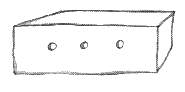 